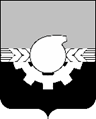 АДМИНИСТРАЦИЯ ГОРОДА КЕМЕРОВОПОСТАНОВЛЕНИЕот 23.01.2023 № 152О введении временного муниципального маршрута регулярных перевозок № 25А «ост. Почта – ост. Водолей»В соответствии с Федеральным законом от 06.10.2003 № 131-ФЗ «Об общих принципах организации местного самоуправления в Российской Федерации», в целях организации транспортного обслуживания населения на период проведения реконструкции автомобильных дорог: улицы Сибиряков-Гвардейцев и улицы Гагарина, руководствуясь постановлением администрации города Кемерово от 11.01.2023 №33 «О введении временного прекращения движения транспортных средств по автомобильным дорогам общего пользования местного значения города Кемерово», на основании статьи 45 Устава города Кемерово1.  Ввести  временный  муниципальный маршрут регулярных перевозок № 25А «ост. Почта – ост. Водолей» на период реконструкции автомобильных дорог: улицы Сибиряков-Гвардейцев и улицы Гагарина с 24.01.2023 по 31.12.2023 согласно приложению к настоящему постановлению.2.  Управлению транспорта и связи администрации города Кемерово (А.А. Ермолаев) организовать движение общественного транспорта по муниципальному маршруту регулярных перевозок № 25А «ост. Почта – ост. Водолей». 3. Комитету по работе со средствами массовой информации администрации города Кемерово (Н.Н.Горбачева) обеспечить официальное опубликование настоящего постановления.4. Настоящее постановление действует до 31.12.2023.5. Контроль за исполнением настоящего постановления возложить на первого заместителя Главы города В.П. Мельника.Глава города                                                                                     Д.В. Анисимов                                                                             ПРИЛОЖЕНИЕк постановлению администрации                                                                              города Кемеровоот 23.01.2023 № 152Маршрут движения временного муниципального маршрута регулярных перевозок № 25А «ост. Почта – ост. Водолей»В прямом направлении: ост. «Почта», ул. Соборная, просп. Ленина, Пионерский бульвар, разворот на перекрестке Пионерский бульвар и ул. Сибиряков Гвардейцев, Пионерский бульвар, просп. Ленина, ул. 9 Января, разворот на перекрестке ул. 9 Января и ул. Сибиряков Гвардейцев, ул. 9 Января, просп. Ленина, ул. Терешковой, ост. «Водолей».В обратном направлении: ост. «Водолей», ул. Терешковой, просп. Ленина, ул. 9 Января, разворот на перекрестке ул. 9 Января и ул. Сибиряков Гвардейцев, ул. 9 Января, просп. Ленина, Пионерский бульвар, разворот на перекрестке Пионерский бульвар и ул. Сибиряков Гвардейцев, Пионерский бульвар, просп. Ленина, ул. Соборная, ост. «Почта».